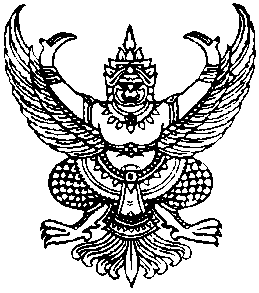 ประกาศองค์การบริหารส่วนตำบลกำแพงเซาเรื่อง  ประกาศสรุปผลการดำเนินการจัดซื้อจัดจ้างในรอบเดือน   กรกฏาคม  พ.ศ.  2559--------------------------------	อาศัยอำนาจตามความในข้อ 1 และข้อ 2 แห่งประกาศคณะกรรมการข้อมูลข่าวสารของทางราชการ เรื่องกำหนดให้ข้อมูลข่าวสารเกี่ยวกับผลการพิจารณาการจัดซื้อจัดจ้างของหน่วยงานของรัฐเป็นข้อมูลข่าวสารที่ต้องจัดไว้ให้ประชาชนตรวจดูได้ตามมาตรา  9(8) แห่งพระราชบัญญัติข้อมูลข่าวสารของทางราชการ พ.ศ.  2540  โดยคณะกรรมการข้อมูลข่าวสารของทางราชการ ได้กำหนดให้หน่วยงานของรัฐจัดทำสรุปผลการพิจารณาการจัดซื้อจัดจ้างของหน่วยงานของรัฐเป็นรายเดือนทุก ๆ เดือน โดยให้มีรายละเอียดเกี่ยวกับงานที่จัดซื้อจัดจ้าง วงเงินงบประมาณ วิธีซื้อหรือจ้าง รายชื่อผู้เข้าเสนอราคาและราคาที่เสนอ ผู้ได้รับการคัดเลือกและราคา และเหตุผลที่คัดเลือกผู้เสนอราคารายนั้นโดยสรุป เพื่อเป็นดรรชนีสำหรับการตรวจดูของประชาชน ดังนั้นเพื่อปฏิบัติตามประกาศดังกล่าวและเพื่อให้การจัดซื้อจัดจ้างเป็นไปด้วยความโปร่งใสแลตรวจสอบ ได้องค์การบริหารส่วนตำบลกำแพงเซา    จึงขอประกาศสรุปผลการดำเนินการจัดซื้อจัดจ้างในรอบเดือน  กรกฏาคม  2559 ให้ประชาชนได้ทราบโดยทั่วกัน รายละเอียดตามแบบ สขร.1 แนบท้ายประกาศนี้		ทั้งนี้ ตั้งแต่วันที่    10   สิงหาคม  2559   เป็นต้นไป			ประกาศ  ณ  วันที่   10  สิงหาคม   พ.ศ. 2559 ไพเราะ  เอียดบัว(นางสาวไพเราะ  เอียดบัว)   นายกองค์การบริหารส่วนตำบลกำแพงเซางบหน้าสรุปผลการพิจารณาการจัดซื้อจัดจ้างของ อบจ./เทศบาล/อบต.      กำแพงเซา	         ประจำเดือน	ตุลาคม  2558ได้นำข้อมูลเกี่ยวกับการจัดซื้อจัดจ้างตามแบบ สขร.1 (ประจำเดือน  	กรกฏาคม  2559  )               เผยแพร่  เมื่อวันที่  10  สิงหาคม  2559   โดยวิธี        ติดประกาศ,ประชาสัมพันธ์ทางเว็บไซต์ (www.kampangsao.go.th)	                 ไม่ได้นำข้อมูลเกี่ยวกับการจัดซื้อจัดจ้างตามแบบ สขร. เผยแพร่ เหตุเพราะ 					(ลงชื่อ)	      ปริยภัทร  นิจนารถ        ผู้รายงาน(นางปริยภัทร  นิจนารถ)ตำแหน่ง      นักวิชาการพัสดุ		แบบ สขร. 1สรุปผลการพิจารณาการจัดซื้อจัดจ้างในรอบเดือน  กรกฏาคม  2559 องค์การบริหารส่วนตำบลกำแพงเซา -2--3--4--5--6--6--7- (ลงชื่อ)         ปริยภัทร   นิจนารถ           ผู้รายงาน(นางปริยภัทร  นิจนารถ)ตำแหน่ง   นักวิชาการพัสดุวันที่     10 สิงหาคม   2559ลำดับที่วิธีการจัดซื้อจัดจ้างจำนวนโครงการรวมวงเงินงบประมาณรวมราคากลางรวมราคาที่พิจารณาคัดเลือกวงเงินต่ำหรือสูงกว่าราคากลาง (+สูง) (-ต่ำกว่า)หมายเหตุ1จัดซื้อโดยวิธีตกลงราคา17163,272.00163,272.00163,272.00--2จัดจ้างโดยวิธีตกลงราคา14302,430.00302,430.00302,430.00--3จัดซื้อโดยวิธีสอบราคา------4จัดจ้างโดยวิธีสอบราคา------5จัดซื้อโดยวิธีประกวดราคา------6จัดจ้างโดยวิธีประกวดราคา------7จัดซื้อจัดจ้างโดยวิธีพิเศษ------8จัดซื้อจัดจ้างโดยวิธีอิเลคทรอนิกค์------รวม31465,702.00465,702.00465,702.00--ลำดับที่งานจัดซื้อจัดจ้างวงเงินงบประมาณ(ราคากลาง)วิธีซื้อ/จ้างการเสนอราคาการเสนอราคาการพิจารณาคัดเลือกการพิจารณาคัดเลือกเหตุผลที่คัดเลือกโดยสังเขปลำดับที่งานจัดซื้อจัดจ้างวงเงินงบประมาณ(ราคากลาง)วิธีซื้อ/จ้างผู้เสนอราคาราคาที่เสนอผู้ได้รับคัดเลือกราคาที่เสนอเหตุผลที่คัดเลือกโดยสังเขป1.จ้างเหมาจัดทำและติดตั้งพร้อมปรับปรุงหรือซ่อมแซมป้ายระยะทางเข้า อบต. และป้ายประชาสัมพันธ์อื่นๆ99,000.-ตกลงราคาหจก.รัตนุพงศ์การช่าง99,000.-หจก.รัตนุพงศ์การช่าง99,000.-เป็นผู้เสนอราคาต่ำสุดที่มีคุณสมบัติถูกต้องตามเงื่อนไขในเอกสารตกลงราคาซื้อและเสนอราคาไม่เกินวงเงินงบประมาณ2.จัดซื้อกระเบื้องช่วยเหลือผู้ประสบภัย1,236.-ตกลงราคาหจก.อภิศักดิ์การค้า1,236.-หจก.อภิศักดิ์การค้า1,236.-เป็นผู้เสนอราคาต่ำสุดที่มีคุณสมบัติถูกต้องตามเงื่อนไขในเอกสารตกลงราคาซื้อและเสนอราคาไม่เกินวงเงินงบประมาณ3.จัดซื้อวัสดุก่อสร้าง5,000.-ตกลงราคานายเกียรติศักดิ์  โบกขรณีย์5,000.-นายเกียรติศักดิ์  โบกขรณีย์5,000.-เป็นผู้เสนอราคาต่ำสุดที่มีคุณสมบัติถูกต้องตามเงื่อนไขในเอกสารตกลงราคาซื้อและเสนอราคาไม่เกินวงเงินงบประมาณ4.จ้างเหมาโครงการปรับปรุงไหล่ทางถนนสายศูนย์สาธิต – ตำบลไชยมนตรี28,000.-ตกลงราคาบริษัท ป.นครธุรกิจ จำกัด28,000.-บริษัท ป.นครธุรกิจ จำกัด28,000.-เป็นผู้เสนอราคาต่ำสุดที่มีคุณสมบัติถูกต้องตามเงื่อนไขในเอกสารตกลงราคาซื้อและเสนอราคาไม่เกินวงเงินงบประมาณลำดับที่งานจัดซื้อจัดจ้างวงเงินงบประมาณ(ราคากลาง)วิธีซื้อ/จ้างการเสนอราคาการเสนอราคาการพิจารณาคัดเลือกการพิจารณาคัดเลือกเหตุผลที่คัดเลือกโดยสังเขปลำดับที่งานจัดซื้อจัดจ้างวงเงินงบประมาณ(ราคากลาง)วิธีซื้อ/จ้างผู้เสนอราคาราคาที่เสนอผู้ได้รับคัดเลือกราคาที่เสนอเหตุผลที่คัดเลือกโดยสังเขป5.จ้างเหมาในการติดตั้งเต้นท์ โต๊ะ เก้าอี้และโรงพระ8,500.-ตกลงราคานายมงคล  ไชยจิตต์8,500.-นายมงคล  ไชยจิตต์8,500.-เป็นผู้เสนอราคาต่ำสุดที่มีคุณสมบัติถูกต้องตามเงื่อนไขในเอกสารตกลงราคาซื้อและเสนอราคาไม่เกินวงเงินงบประมาณ6.จัดซื้อวัสดุสำหรับโครงการส่งเสริมประเพณีการหล่อเทียนพรรษาประจำปี590.-ตกลงราคานายอดุลย์  เชิดศิริกาญจน์590.-นายอดุลย์  เชิดศิริกาญจน์590.-เป็นผู้เสนอราคาต่ำสุดที่มีคุณสมบัติถูกต้องตามเงื่อนไขในเอกสารตกลงราคาซื้อและเสนอราคาไม่เกินวงเงินงบประมาณ7.จัดซื้อวัสดุในการหล่อเทียนพรรษา8,450.-ตกลงราคาราชดำเนินสังฆภัณฑ์8,450.-ราชดำเนินสังฆภัณฑ์8,450.-เป็นผู้เสนอราคาต่ำสุดที่มีคุณสมบัติถูกต้องตามเงื่อนไขในเอกสารตกลงราคาซื้อและเสนอราคาไม่เกินวงเงินงบประมาณ8.จ้างทำป้ายประชาสัมพันธ์ ขนาด 1.2x2.4 ม.460.-ตกลงราคาพริ้ง แอ็ดเวอร์ไทซิ่ง460.-พริ้ง แอ็ดเวอร์ไทซิ่ง460.-เป็นผู้เสนอราคาต่ำสุดที่มีคุณสมบัติถูกต้องตามเงื่อนไขในเอกสารตกลงราคาซื้อและเสนอราคาไม่เกินวงเงินงบประมาณลำดับที่งานจัดซื้อจัดจ้างวงเงินงบประมาณ(ราคากลาง)วิธีซื้อ/จ้างการเสนอราคาการเสนอราคาการพิจารณาคัดเลือกการพิจารณาคัดเลือกเหตุผลที่คัดเลือกโดยสังเขปลำดับที่งานจัดซื้อจัดจ้างวงเงินงบประมาณ(ราคากลาง)วิธีซื้อ/จ้างผู้เสนอราคาราคาที่เสนอผู้ได้รับคัดเลือกราคาที่เสนอเหตุผลที่คัดเลือกโดยสังเขป9.จ้างทำป้ายประชาสัมพันธ์ ขนาด 2.4x4.8 ม.1,860.-ตกลงราคาพริ้ง แอ็ดเวอร์ไทซิ่ง1,860.-พริ้ง แอ็ดเวอร์ไทซิ่ง1,860.-เป็นผู้เสนอราคาต่ำสุดที่มีคุณสมบัติถูกต้องตามเงื่อนไขในเอกสารตกลงราคาซื้อและเสนอราคาไม่เกินวงเงินงบประมาณ10.จัดซื้อวัสดุพร้อมดำเนินการซ่อมแซมและบำรุงรักษารถจักรยานยนต์ ทะเบียน 1กข 95872,620.-ตกลงราคานายอดิศร  เชี่ยวชล2,620.-นายอดิศร  เชี่ยวชล2,620.-เป็นผู้เสนอราคาต่ำสุดที่มีคุณสมบัติถูกต้องตามเงื่อนไขในเอกสารตกลงราคาซื้อและเสนอราคาไม่เกินวงเงินงบประมาณ11.จัดซื้อน้ำมันเครื่อง3,600.-ตกลงราคานายอดุลย์  เชิดศิริกาญจน์3,600.-นายอดุลย์  เชิดศิริกาญจน์3,600.-เป็นผู้เสนอราคาต่ำสุดที่มีคุณสมบัติถูกต้องตามเงื่อนไขในเอกสารตกลงราคาซื้อและเสนอราคาไม่เกินวงเงินงบประมาณ12.โครงการซ่อมแซมระบบประปาหมู่บ้าน แบบผิวดินขนาดใหญ่ บ้านนาโหนด ม.258,500.-ตกลงราคาหจก.นครก่อกิจเจริญ58,500.-หจก.นครก่อกิจเจริญ58,500.-เป็นผู้เสนอราคาต่ำสุดที่มีคุณสมบัติถูกต้องตามเงื่อนไขในเอกสารตกลงราคาซื้อและเสนอราคาไม่เกินวงเงินงบประมาณลำดับที่งานจัดซื้อจัดจ้างวงเงินงบประมาณ(ราคากลาง)วิธีซื้อ/จ้างการเสนอราคาการเสนอราคาการพิจารณาคัดเลือกการพิจารณาคัดเลือกเหตุผลที่คัดเลือกโดยสังเขปลำดับที่งานจัดซื้อจัดจ้างวงเงินงบประมาณ(ราคากลาง)วิธีซื้อ/จ้างผู้เสนอราคาราคาที่เสนอผู้ได้รับคัดเลือกราคาที่เสนอเหตุผลที่คัดเลือกโดยสังเขป13.จัดซื้อวัสดุอุปกรณ์ในการฝึกอบรมโครงการส่งเสริมสนับสนุนการปลูกและผลิตน้ำสมุนไพรเพื่อการบริโภค1,556.-ตกลงราคาหจก.กรุงไทยเปเปอร์1,556.-หจก.กรุงไทยเปเปอร์1,556.-เป็นผู้เสนอราคาต่ำสุดที่มีคุณสมบัติถูกต้องตามเงื่อนไขในเอกสารตกลงราคาซื้อและเสนอราคาไม่เกินวงเงินงบประมาณ14.จัดซื้อวัสดุอุปกรณ์ในการฝึกอบรมโครงการส่งเสริมสนับสนุนการปลูกและผลิตน้ำสมุนไพรเพื่อการบริโภค4,755.-	ตกลงราคาจำเริญวิถี โดยนายอำนาจ เสรีวัฒนาชัย4,755.-จำเริญวิถี โดยนายอำนาจ เสรีวัฒนาชัย4,755.-เป็นผู้เสนอราคาต่ำสุดที่มีคุณสมบัติถูกต้องตามเงื่อนไขในเอกสารตกลงราคาซื้อและเสนอราคาไม่เกินวงเงินงบประมาณ15.จ้างเหมาโครงการปรับปรุงถนนสายซอยไสขาม ม.450,000.-	ตกลงราคานายเมธี  สุทธจิตต์50,000.-นายเมธี  สุทธจิตต์50,000.-เป็นผู้เสนอราคาต่ำสุดที่มีคุณสมบัติถูกต้องตามเงื่อนไขในเอกสารตกลงราคาซื้อและเสนอราคาไม่เกินวงเงินงบประมาณ16.จัดซื้อวัสดุประปา15,990.-ตกลงราคาหจก.ประตูชัยการประปา15,990.-หจก.ประตูชัยการประปา15,990.-เป็นผู้เสนอราคาต่ำสุดที่มีคุณสมบัติถูกต้องตามเงื่อนไขในเอกสารตกลงราคาซื้อและเสนอราคาไม่เกินวงเงินงบประมาณ17.จ้างซ่อมแซมเครื่องปรับอากาศชนิดแขวน1,850.-ตกลงราคานายเอกชัย  ดิษฐาภรณ์1,850.-นายเอกชัย  ดิษฐาภรณ์1,850.-เป็นผู้เสนอราคาต่ำสุดที่มีคุณสมบัติถูกต้องตามเงื่อนไขในเอกสารตกลงราคาซื้อและเสนอราคาไม่เกินวงเงินงบประมาณลำดับที่งานจัดซื้อจัดจ้างวงเงินงบประมาณ(ราคากลาง)วิธีซื้อ/จ้างการเสนอราคาการเสนอราคาการพิจารณาคัดเลือกการพิจารณาคัดเลือกเหตุผลที่คัดเลือกโดยสังเขปลำดับที่งานจัดซื้อจัดจ้างวงเงินงบประมาณ(ราคากลาง)วิธีซื้อ/จ้างผู้เสนอราคาราคาที่เสนอผู้ได้รับคัดเลือกราคาที่เสนอเหตุผลที่คัดเลือกโดยสังเขป18.จัดซื้อกระเบื้องช่วยเหลือผู้ประสบภัย1,660.-ตกลงราคาหจก.อภิศักดิ์การค้า1,660.-หจก.อภิศักดิ์การค้า1,660.-เป็นผู้เสนอราคาต่ำสุดที่มีคุณสมบัติถูกต้องตามเงื่อนไขในเอกสารตกลงราคาซื้อและเสนอราคาไม่เกินวงเงินงบประมาณ19.จ้างเหมาทำอาหารและอาหารว่างพร้อมเครื่องดื่ม โครงการส่งเสริมพัฒนาสักยภาพกลุ่มแอโรบิค7,000.-ตกลงราคานางสาวกาญจนี  กาญจนานุกูล7,000.-นางสาวกาญจนี  กาญจนานุกูล7,000.-เป็นผู้เสนอราคาต่ำสุดที่มีคุณสมบัติถูกต้องตามเงื่อนไขในเอกสารตกลงราคาซื้อและเสนอราคาไม่เกินวงเงินงบประมาณ20.จัดซื้อวัสดุสำนักงาน20,000.-ตกลงราคาบูรพาเครื่องเขียน20,000.-บูรพาเครื่องเขียน20,000.-เป็นผู้เสนอราคาต่ำสุดที่มีคุณสมบัติถูกต้องตามเงื่อนไขในเอกสารตกลงราคาซื้อและเสนอราคาไม่เกินวงเงินงบประมาณ21.จ้างเหมาจัดทำคู่มือตรวจสุขภาพ จำนวน 70 เล่ม5,600.-ตกลงราคานิวเปเปอร์5,600.-นิวเปเปอร์5,600.-เป็นผู้เสนอราคาต่ำสุดที่มีคุณสมบัติถูกต้องตามเงื่อนไขในเอกสารตกลงราคาซื้อและเสนอราคาไม่เกินวงเงินงบประมาณ21.จ้างทำป้ายประชาสัมพันธ์ขนาด 1.5x2.5 ม. โครงการส่งเสริมพัฒนาศักยภาพกลุ่มแอโรบิค600.-ตกลงราคาพริ้ง  แอ็ดเวอร์ไทซิ่ง600.-พริ้ง  แอ็ดเวอร์ไทซิ่ง600.-เป็นผู้เสนอราคาต่ำสุดที่มีคุณสมบัติถูกต้องตามเงื่อนไขในเอกสารตกลงราคาซื้อและเสนอราคาไม่เกินวงเงินงบประมาณลำดับที่งานจัดซื้อจัดจ้างวงเงินงบประมาณ(ราคากลาง)วิธีซื้อ/จ้างการเสนอราคาการเสนอราคาการพิจารณาคัดเลือกการพิจารณาคัดเลือกเหตุผลที่คัดเลือกโดยสังเขปลำดับที่งานจัดซื้อจัดจ้างวงเงินงบประมาณ(ราคากลาง)วิธีซื้อ/จ้างผู้เสนอราคาราคาที่เสนอผู้ได้รับคัดเลือกราคาที่เสนอเหตุผลที่คัดเลือกโดยสังเขป22.จัดซื้อวัสดุในการอบรมโครงการครอบครัวอบอุ่น2,440.-ตกลงราคาหจก.กรุงไทยเปเปอร์2,440.-หจก.กรุงไทยเปเปอร์2,440.-เป็นผู้เสนอราคาต่ำสุดที่มีคุณสมบัติถูกต้องตามเงื่อนไขในเอกสารตกลงราคาซื้อและเสนอราคาไม่เกินวงเงินงบประมาณ23.จัดซื้อวัสดุในการอบรมโครงการส่งเสริมพัฒนาศักยภาพกลุ่มแอโรบิค2,100.-ตกลงราคาหจก.กรุงไทยเปเปอร์2,100.-หจก.กรุงไทยเปเปอร์2,100.-เป็นผู้เสนอราคาต่ำสุดที่มีคุณสมบัติถูกต้องตามเงื่อนไขในเอกสารตกลงราคาซื้อและเสนอราคาไม่เกินวงเงินงบประมาณ24.จ้างเหมาจัดหารถโดยสาร จำนวน 2 คัน 10,000.-ตกลงราคานายสุจินต์  รัตนเพ็ชร์10,000.-นายสุจินต์  รัตนเพ็ชร์10,000.-เป็นผู้เสนอราคาต่ำสุดที่มีคุณสมบัติถูกต้องตามเงื่อนไขในเอกสารตกลงราคาซื้อและเสนอราคาไม่เกินวงเงินงบประมาณ25.จัดซื้อวัสดุก่อสร้าง2,915ตกลงราคาหจก.อภิศักดิ์การค้า2,915หจก.อภิศักดิ์การค้า2,915เป็นผู้เสนอราคาต่ำสุดที่มีคุณสมบัติถูกต้องตามเงื่อนไขในเอกสารตกลงราคาซื้อและเสนอราคาไม่เกินวงเงินงบประมาณ26.จัดซื้อวัสดุพร้อมดำเนินการซ่อมแซมและบำรุงรักษารถยนต์ส่วนกลางทะเบียน บน 8416 นศ6,940.-ตกลงราคานายอดุลย์  เชิดศิริกาญจน์6,940.-นายอดุลย์  เชิดศิริกาญจน์6,940.-เป็นผู้เสนอราคาต่ำสุดที่มีคุณสมบัติถูกต้องตามเงื่อนไขในเอกสารตกลงราคาซื้อและเสนอราคาไม่เกินวงเงินงบประมาณลำดับที่งานจัดซื้อจัดจ้างวงเงินงบประมาณ(ราคากลาง)วิธีซื้อ/จ้างการเสนอราคาการเสนอราคาการพิจารณาคัดเลือกการพิจารณาคัดเลือกเหตุผลที่คัดเลือกโดยสังเขปลำดับที่งานจัดซื้อจัดจ้างวงเงินงบประมาณ(ราคากลาง)วิธีซื้อ/จ้างผู้เสนอราคาราคาที่เสนอผู้ได้รับคัดเลือกราคาที่เสนอเหตุผลที่คัดเลือกโดยสังเขป27.จัดซื้อครุภัณฑ์คอมพิวเตอร์ เพื่อในโครงการจัดทำแผนที่ภาษีและทะเบียนทรัพย์สิน74,000.-ตกลงราคาพรหมคีรีพาณิชย์ คอมฯ74,000.-พรหมคีรีพาณิชย์ คอมฯ74,000.-เป็นผู้เสนอราคาต่ำสุดที่มีคุณสมบัติถูกต้องตามเงื่อนไขในเอกสารตกลงราคาซื้อและเสนอราคาไม่เกินวงเงินงบประมาณ28.จ้างทำป้ายประชาสัมพันธ์ ขนาด 1.2x2.4 ม. โครงการค่ายวิทยาศาสตร์เด็กและเยาวชน460.-ตกลงราคาพริ้ง  แอ็ดเวอร์ไทซิ่ง460.-พริ้ง  แอ็ดเวอร์ไทซิ่ง460.-เป็นผู้เสนอราคาต่ำสุดที่มีคุณสมบัติถูกต้องตามเงื่อนไขในเอกสารตกลงราคาซื้อและเสนอราคาไม่เกินวงเงินงบประมาณ29.จ้างเหมาจัดทำอาหารสำหรับโครงการค่ายวิทยาศาสตร์เด็กและเยาวชน30,600.-ตกลงราคานางพวงเพชร  อุระจร30,600.-นางพวงเพชร  อุระจร30,600.-เป็นผู้เสนอราคาต่ำสุดที่มีคุณสมบัติถูกต้องตามเงื่อนไขในเอกสารตกลงราคาซื้อและเสนอราคาไม่เกินวงเงินงบประมาณ30.จัดซื้อวัสดุสำหรับโครงการค่ายวิทยาศาสตร์เด็กและเยาวชน2,580.-ตกลงราคาหจก.กรุงไทยเปเปอร์2,580.-หจก.กรุงไทยเปเปอร์2,580.-เป็นผู้เสนอราคาต่ำสุดที่มีคุณสมบัติถูกต้องตามเงื่อนไขในเอกสารตกลงราคาซื้อและเสนอราคาไม่เกินวงเงินงบประมาณลำดับที่งานจัดซื้อจัดจ้างวงเงินงบประมาณ(ราคากลาง)วิธีซื้อ/จ้างการเสนอราคาการเสนอราคาการพิจารณาคัดเลือกการพิจารณาคัดเลือกเหตุผลที่คัดเลือกโดยสังเขปลำดับที่งานจัดซื้อจัดจ้างวงเงินงบประมาณ(ราคากลาง)วิธีซื้อ/จ้างผู้เสนอราคาราคาที่เสนอผู้ได้รับคัดเลือกราคาที่เสนอเหตุผลที่คัดเลือกโดยสังเขป31.จัดซื้อวัสดุงานบ้านงานครัว6,840.-ตกลงราคาหจก.กรุงไทยเปเปอร์6,840.-หจก.กรุงไทยเปเปอร์6,840.-เป็นผู้เสนอราคาต่ำสุดที่มีคุณสมบัติถูกต้องตามเงื่อนไขในเอกสารตกลงราคาซื้อและเสนอราคาไม่เกินวงเงินงบประมาณ